УКАЗГУБЕРНАТОРА СВЕРДЛОВСКОЙ ОБЛАСТИО МЕЖВЕДОМСТВЕННОМ СОВЕТЕПО РАЗВИТИЮ ДОБРОВОЛЬЧЕСТВА (ВОЛОНТЕРСТВА) ИСОЦИАЛЬНО ОРИЕНТИРОВАННЫХ НЕКОММЕРЧЕСКИХ ОРГАНИЗАЦИЙВ СВЕРДЛОВСКОЙ ОБЛАСТИВ соответствии с подпунктом 8 пункта 3 статьи 17.3 Федерального закона от 11 августа 1995 года N 135-ФЗ "О благотворительной деятельности и добровольчестве (волонтерстве)", подпунктом "г" пункта 2 Перечня поручений Президента Российской Федерации от 16.01.2019 N Пр-38ГС по итогам заседания Государственного совета Российской Федерации 27 декабря 2018 года, в целях развития и поддержки добровольчества (волонтерства) и социально ориентированных некоммерческих организаций на территории Свердловской области постановляю:1. Создать межведомственный совет по развитию добровольчества (волонтерства) и социально ориентированных некоммерческих организаций в Свердловской области.2. Утвердить:1) Положение о межведомственном совете по развитию добровольчества (волонтерства) и социально ориентированных некоммерческих организаций в Свердловской области (прилагается);2) состав межведомственного совета по развитию добровольчества (волонтерства) и социально ориентированных некоммерческих организаций в Свердловской области (прилагается).3. Контроль за исполнением настоящего Указа возложить на Заместителя Губернатора Свердловской области П.В. Крекова.4. Настоящий Указ опубликовать на "Официальном интернет-портале правовой информации Свердловской области" (www.pravo.gov66.ru).ГубернаторСвердловской областиЕ.В.КУЙВАШЕВг. Екатеринбург23 января 2020 годаN 12-УГУтвержденоУказом ГубернатораСвердловской областиот 23 января 2020 г. N 12-УГПОЛОЖЕНИЕО МЕЖВЕДОМСТВЕННОМ СОВЕТЕПО РАЗВИТИЮ ДОБРОВОЛЬЧЕСТВА (ВОЛОНТЕРСТВА) ИСОЦИАЛЬНО ОРИЕНТИРОВАННЫХ НЕКОММЕРЧЕСКИХ ОРГАНИЗАЦИЙВ СВЕРДЛОВСКОЙ ОБЛАСТИГлава 1. ОБЩИЕ ПОЛОЖЕНИЯ1. Настоящее положение определяет цели, задачи и порядок деятельности межведомственного совета по развитию добровольчества (волонтерства) и социально ориентированных некоммерческих организаций в Свердловской области (далее - межведомственный совет).2. Межведомственный совет является координационным и совещательным органом, созданным в целях развития добровольчества (волонтерства) и социально ориентированных некоммерческих организаций (далее - некоммерческие организации) в Свердловской области.3. Межведомственный совет в своей деятельности руководствуется правовыми актами Российской Федерации и Свердловской области.Глава 2. ЦЕЛЬ И ЗАДАЧИ ДЕЯТЕЛЬНОСТИ МЕЖВЕДОМСТВЕННОГО СОВЕТА4. Целью деятельности межведомственного совета является развитие на территории Свердловской области добровольчества (волонтерства) путем организации взаимодействия исполнительных органов государственной власти Свердловской области (далее - исполнительные органы), органов местного самоуправления муниципальных образований, расположенных на территории Свердловской области (далее - органы местного самоуправления), добровольческих (волонтерских) и некоммерческих организаций в сфере добровольчества (волонтерства) в Свердловской области.5. Задачами межведомственного совета являются:1) содействие развитию добровольческой (волонтерской) деятельности на территории Свердловской области;2) анализ эффективности форм и методов взаимодействия представителей добровольческих (волонтерских) организаций, некоммерческих организаций с исполнительными органами и органами местного самоуправления;3) содействие в разработке механизмов вовлечения населения Свердловской области в добровольческую (волонтерскую) деятельность;4) определение перспектив развития добровольчества (волонтерства), некоммерческих организаций в сфере добровольчества (волонтерства) в Свердловской области;5) участие в создании условий развития добровольчества (волонтерства) некоммерческих организаций в сфере добровольчества (волонтерства) в Свердловской области.Глава 3. ФУНКЦИИ МЕЖВЕДОМСТВЕННОГО СОВЕТА6. Межведомственный совет в соответствии с возложенными на него задачами осуществляет следующие функции:1) организовывает подготовку рекомендаций по совершенствованию мер государственной поддержки некоммерческих организаций, направленных на развитие добровольчества (волонтерства), и последующее их направление в исполнительные органы;2) проводит анализ работы некоммерческих организаций, направленной на развитие добровольчества (волонтерства) на территории Свердловской области;3) ведет работу по выявлению лучших практик по развитию добровольчества (волонтерства), реализуемых некоммерческими организациями, для определения перспектив развития добровольчества (волонтерства) на территории Свердловской области;4) заслушивает отчеты об итогах деятельности добровольческих (волонтерских) организаций и некоммерческих организаций и перспективах на плановый период.Глава 4. ПРАВА МЕЖВЕДОМСТВЕННОГО СОВЕТА7. Межведомственный совет имеет право:1) приглашать представителей исполнительных органов, органов местного самоуправления, добровольческих (волонтерских) организаций, общественных объединений, некоммерческих и иных организаций в Свердловской области для участия в заседаниях межведомственного совета;2) запрашивать необходимые материалы, документы и сведения по вопросам, относящимся к деятельности межведомственного совета, у исполнительных органов, органов местного самоуправления, добровольческих (волонтерских) организаций, общественных объединений, некоммерческих и иных организаций Свердловской области;3) направлять своих представителей для участия в совещаниях, конференциях и иных мероприятиях, проводимых исполнительными органами, органами местного самоуправления, общественными объединениями и иными организациями Свердловской области, в том числе некоммерческими организациями, осуществляющими деятельность по вопросам, отнесенным к деятельности межведомственного совета.Глава 5. ПОЛНОМОЧИЯ ЧЛЕНОВ МЕЖВЕДОМСТВЕННОГО СОВЕТА8. Межведомственный совет формируется в составе председателя межведомственного совета, заместителя председателя межведомственного совета, секретаря межведомственного совета и иных членов межведомственного совета.9. Председатель межведомственного совета:1) осуществляет руководство деятельностью межведомственного совета;2) председательствует на заседаниях межведомственного совета;3) утверждает планы и повестки заседаний межведомственного совета;4) определяет место и время проведения заседаний межведомственного совета;5) осуществляет контроль за исполнением решений межведомственного совета;6) подписывает протоколы заседаний межведомственного совета.10. В период отсутствия председателя межведомственного совета или по его поручению полномочия председателя межведомственного совета осуществляет заместитель председателя межведомственного совета.11. Секретарь межведомственного совета:1) организует подготовку заседаний межведомственного совета и проектов решений с учетом предложений, поступивших от членов межведомственного совета;2) не позднее чем за три дня до проведения очередного заседания межведомственного совета информирует членов межведомственного совета о месте, времени проведения и повестке заседания межведомственного совета;3) обеспечивает членов межведомственного совета необходимыми материалами;4) оформляет проект протокола заседания межведомственного совета;5) осуществляет рассылку документов в соответствии с решениями межведомственного совета.12. Члены межведомственного совета принимают личное участие в заседаниях межведомственного совета.Глава 6. ОРГАНИЗАЦИЯ ДЕЯТЕЛЬНОСТИ МЕЖВЕДОМСТВЕННОГО СОВЕТА13. Заседания межведомственного совета проводятся по мере необходимости, но не реже двух раз в год. Решения межведомственного совета оформляются протоколом заседания межведомственного совета, который подписывается председательствующим на заседании межведомственного совета.14. Заседание межведомственного совета считается правомочным, если на нем присутствует более половины его членов. Решения по вопросам повестки заседания межведомственного совета принимаются большинством голосов от общего числа голосов членов межведомственного совета, участвующих в заседании. При равном количестве голосов голос председателя межведомственного совета является решающим, а при его отсутствии решающим является голос заместителя председателя межведомственного совета.15. Организационно-техническое обеспечение деятельности межведомственного совета осуществляет Министерство образования и молодежной политики Свердловской области.УтвержденУказом ГубернатораСвердловской областиот 23 января 2020 г. N 12-УГСОСТАВМЕЖВЕДОМСТВЕННОГО СОВЕТАПО РАЗВИТИЮ ДОБРОВОЛЬЧЕСТВА (ВОЛОНТЕРСТВА) ИСОЦИАЛЬНО ОРИЕНТИРОВАННЫХ НЕКОММЕРЧЕСКИХ ОРГАНИЗАЦИЙВ СВЕРДЛОВСКОЙ ОБЛАСТИ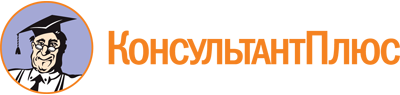 Указ Губернатора Свердловской области от 23.01.2020 N 12-УГ
(ред. от 07.09.2022)
"О межведомственном совете по развитию добровольчества (волонтерства) и социально ориентированных некоммерческих организаций в Свердловской области"
(вместе с "Положением о межведомственном совете по развитию добровольчества (волонтерства) и социально ориентированных некоммерческих организаций в Свердловской области")Документ предоставлен КонсультантПлюс

www.consultant.ru

Дата сохранения: 26.11.2022
 23 января 2020 годаN 12-УГСписок изменяющих документов(в ред. Указов Губернатора Свердловской области от 14.05.2020 N 242-УГ,от 18.05.2021 N 264-УГ, от 07.09.2022 N 417-УГ)Список изменяющих документов(в ред. Указов Губернатора Свердловской области от 14.05.2020 N 242-УГ,от 18.05.2021 N 264-УГ, от 07.09.2022 N 417-УГ)1.КрековПавел Владимирович-Заместитель Губернатора Свердловской области, председатель межведомственного совета2.БиктугановЮрий Иванович-Министр образования и молодежной политики Свердловской области, заместитель председателя межведомственного совета3.ПротасовДенис Сергеевич-начальник отдела молодежных проектов, мониторинга и анализа процессов в молодежной среде департамента молодежной политики Министерства образования и молодежной политики Свердловской области, секретарь межведомственного советаЧлены межведомственного совета:Члены межведомственного совета:Члены межведомственного совета:Члены межведомственного совета:4.БеленковаАнастасия Андреевна-председатель Регионального представительства Национального совета по корпоративному волонтерству на Урале (по согласованию)6.БеловАнтон Александрович-директор Волонтерского центра федерального государственного автономного образовательного учреждения высшего образования "Уральский федеральный университет имени первого Президента России Б.Н. Ельцина" "Волонтеры Урала" (по согласованию)8.ГецЕкатерина Сергеевна-исполняющий обязанности регионального координатора Всероссийского благотворительного проекта "Мечтай со мной" (по согласованию)9.ГлушковаОлеся Олеговна-начальник Регионального ресурсного центра добровольчества в сфере культуры (по согласованию)10-1.ДьяченкоЭльвира Валентиновна-руководитель центра "серебряного" волонтерства Свердловской области (по согласованию)11.ЕрмаченкоНаталья Анатольевна-председатель Свердловского регионального отделения Общероссийской общественно-государственной детско-юношеской организации "Российское движение школьников" (по согласованию)12.ЗлоказовАндрей Владимирович-Министр социальной политики Свердловской области12-1.КарловАндрей Александрович-Министр здравоохранения Свердловской области13.КиселевАнтон Фаритович-председатель Совета Лиги волонтерских отрядов Свердловской области (по согласованию)14.КлешнинАлександр Владимирович-Заместитель Министра общественной безопасности Свердловской области15.КузнецовАлексей Владимирович-Министр природных ресурсов и экологии Свердловской области16.ЛевинаИрина Анатольевна-директор государственного бюджетного профессионального образовательного учреждения "Свердловский областной медицинский колледж" (по согласованию)17.НевьянцевАлексей Юрьевич-президент благотворительного фонда "Доброе дело" (по согласованию)18.ОвчинниковВладислав Игоревич-исполнительный директор Свердловской региональной общественной организации "Ресурсный центр добровольчества "Сила Урала" (по согласованию)19.ПалиховАлександр Сергеевич-региональный представитель добровольческого поисково-спасательного отряда "Лиза Алерт" (по согласованию)19-1.ПатраковаКристина Дмитриевна-региональный координатор Свердловского регионального отделения Всероссийского общественного движения "Волонтеры-медики" (по согласованию)20.РапопортЛеонид Аронович-Министр физической культуры и спорта Свердловской области21.РостиловаАнастасия Николаевна-координатор Свердловского регионального отделения Всероссийской общественной организации волонтеров-экологов "Делай" (по согласованию)22.СавинВадим Александрович-заместитель председателя Общественной палаты Свердловской области (по согласованию)24.СмирновНиколай Борисович-Министр энергетики и жилищно-коммунального хозяйства Свердловской области26.ТлеубаевИльяс Жумагалиевич-заместитель руководителя Свердловского регионального отделения Всероссийской общественной молодежной организации "Всероссийский студенческий корпус спасателей" (по согласованию)27.УчайкинаСветлана Николаевна-Министр культуры Свердловской области29.ХусаиноваЮлия Фидарисовна-директор Департамента информационной политики Свердловской области31.ЧисловДмитрий Анатольевич-Заместитель директора Департамента внутренней политики Свердловской области31-1.ШашкоВиталий Андреевич-руководитель Свердловского регионального отделения Всероссийского общественного движения "Волонтеры Победы" (по согласованию)31-2.ШашмуринЮрий Германович-региональный координатор федеральной программы по развитию детского добровольчества "Ты решаешь!" (по согласованию)32.ШоминаЛюдмила Викторовна-заместитель регионального координатора единой информационной системы "Добровольцы России" (по согласованию)